Publicado en Barcelona el 17/02/2021 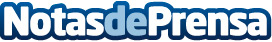 Sello de calidad empresarial CEDEC para APARTAMENTOS CALA SANTANYI que reafirma su colaboración con la consultoríaAPARTAMENTOS CALA SANTANYI, S.A. es una empresa familiar ubicada en Cala Santanyí (Mallorca), donde posee un hotel y diversos apartamentos turísticos enfocados a un público familiar desde hace más de 60 añosDatos de contacto:CEDEC, S.A.Gabinete de Comunicación 930330101Nota de prensa publicada en: https://www.notasdeprensa.es/sello-de-calidad-empresarial-cedec-para Categorias: Nacional Inmobiliaria Finanzas Turismo Recursos humanos Otros Servicios Consultoría http://www.notasdeprensa.es